SOLMIZACIJSKI ZLOGIV okvirčke zapiši imena solmizacijskih zlogov, kot jih z roko prikažemo na našem telesu. (Lahko narišeš tudi sama sebe.)DO: popekRE: desna ramaMI: bradaFA: desno uhoSOL: desno čelo (hecam se: čelo pač  )LA: nad desnim ušesom, vrh glaveSI: z roko podpreš neboDO: z roko zaključiš: nad glavo 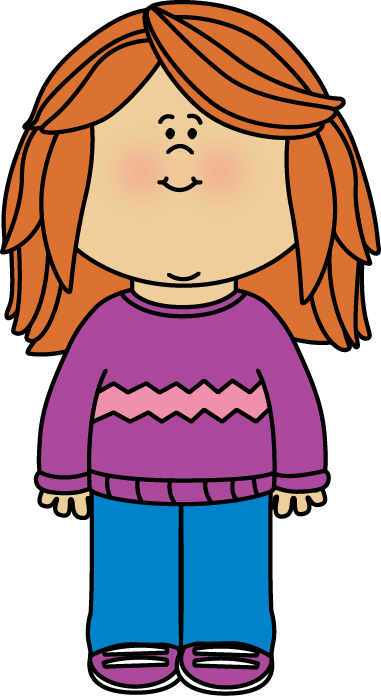 